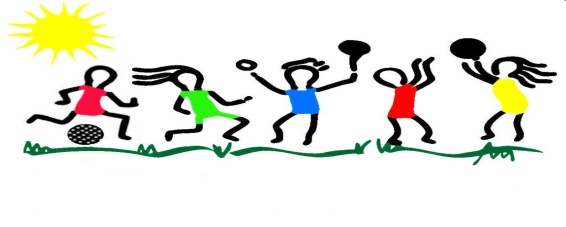 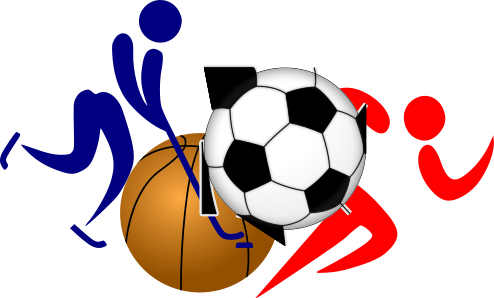 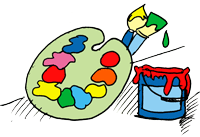 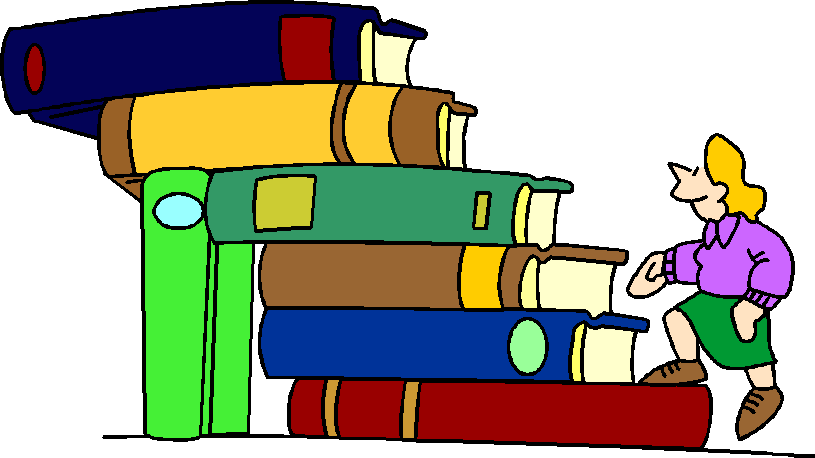 OsiągnięcieNagroda2011/2012Rok szkolnyGminne Igrzyska Młodzieży Szkolnej:2011/2012Rok szkolny1. Indywidualne mistrzostwa w lekkoatletyce bieg na 600 m rzut piłeczką palantowąII miejsceIII miejsce2011/2012Rok szkolny2. Indywidualne biegi przełajowe - III miejsce2011/2012Rok szkolny3. Halowy Turniej Piłki Nożnej o Puchar Przewodniczącego Rady Gminy Frysztak klas VI i młodszych - V miejsce2011/2012Rok szkolny4. Turniej Minipiłki Siatkowej  I miejsce2011/2012Rok szkolny5. Turniej Minipiłki Ręcznej III miejsce2011/2012Rok szkolny6. Turniej Minipiłki Koszykowej II miejsce2011/2012Rok szkolny7. Turniej Minipiłki Nożnej III miejsce2011/2012Rok szkolny8. Turniej Minipiłki Nożnej o Puchar Wójta Gminy Frysztak klas VI i młodszych V miejsce2011/2012Rok szkolny9. Tenis stołowy II miejsce2011/2012Rok szkolny10. Czworobój lekkoatletyczny IV miejsce2011/2012Rok szkolnyPowiatowe Igrzyska Młodzieży Szkolnej:2011/2012Rok szkolny1. Indywidualne mistrzostwa w lekkoatletycebieg na 600 m III miejsce2011/2012Rok szkolny2. Turniej Tenisa Stołowego w Gogołowie IV i V miejsce2011/2012Rok szkolny3. Turniej Minipiłki Siatkowej II miejsce2011/2012Rok szkolnyOsiągnięcieNagroda2011/2012Rok szkolnyPodkarpacki Konkurs Plastyczny „Pod kolorowym parasolem jesieni” – Rzeszowski Dom Kultury filia „Staroniwa” Nagroda2011/2012Rok szkolny. „Literatura i Dzieci – Proszę, Dziękuję, Przepraszam” finał Wojewódzkiego Konkursu Plastycznego w Wojewódzkim Domu Kultury w Rzeszowie I Nagroda2011/2012Rok szkolnyGminny konkurs plastyczny „Frysztackie Anioły” Nagroda, wyróżnienie2011/2012Rok szkolnyGminny konkurs „Palma Wielkanocna” - III Nagroda2011/2012Rok szkolnyGminny konkurs plastyczny „Obrazy Biblijne” Nagroda, wyróżnienie2011/2012Rok szkolnyOsiągnięcieNagroda2011/2012Rok szkolnyGminny Turniej Wiedzy Pożarniczej w kategorii Szkół Podstawowych II miejsce2011/2012Rok szkolnyOgólnopolski Konkurs „Ojczyzny Polszczyzny” III miejsce na Podkarpaciu2011/2012Rok szkolnyGminny Konkurs Recytatorski „Literatura i dzieci – Trzy magiczne słowa – Proszę, dziękuję, przepraszam”  Wyróżnienie2011/2012Rok szkolnyInscenizacja „O słoniu, który wysiedział jajko” Nagroda na etapie rejonowym oraz wyróżnienie na etapie powiatowym2011/2012Rok szkolny„Cztery Pory Roku- Jesień” Konkurs ekologiczny zorganizowany przez Starostwo Powiatowe w Strzyżowie oraz Stowarzyszenie „Serce dla wszystkich”  Wyróżnienie specjalne2011/2012Rok szkolnyOgólnopolski konkurs logopedyczny „Rysujemy rymy słowem i kredką” Wyróżnienie2011/2012Rok szkolnyGminny konkurs „Łowcy Baterii 2012” III miejsce2011/2012Rok szkolnyGminny konkurs ekologiczny „Wolny od zanieczyszczeń – wolny od uzależnień” I nagroda2011/2012Rok szkolny